Senior i SIF – aktivt samvær 
Program for 2020 - onsdage i SIF på Krøyersvej 5A:Kl. 11-13: Aktiviteter – ”Pilates” (kl. 12.15), badminton, tennis og motionsrum. Fra kl. 13: Smørrebrød m.m., vand, øl, vin, kaffe, kage kan købes i restaurant Siffen.                  Socialt samvær med hyggesnak og spil (f.eks. billard, kort- og brætspil).Kl. 16:       Senior i SIF lukker.Datoer for særlige begivenheder:     8. jan. 2020    Forårs sæsonen 2020 startede.   26. februar  Kl. 14.00 Årligt medlemsmøde i Senior i SIF.  Afholdes i Siffen.         13. maj  
  Skovtur - Rundfart i Københavns havn.
  - se de nye broer og boliger og andre bygninger omkring havnen.  
  
  Kl. 10.30  Busafgang fra SIF, Krøyersvej 5.
  Kl. 11.00 – 13.00  Havnerundfart med Netto-bådene 
                             – start og slut ved Nyhavn 71.
  Kl. 13.15  Frokost på Restaurant Gilleleje, Nyhavn 10.
  Kl. 15.30  Busafgang fra Nyhavn 10 tilbage til SIF.
 
  
 
  Tilmelding nødvendig.              kr. pr. person.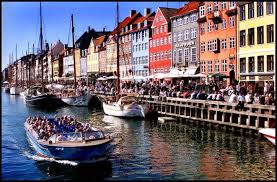    27. maj  Kl. 11.30 – 12.45  Skydekonkurrence i Skydekælderen.
  Kl. 12.15  Forårs sæsonens sidste gymnastikdag.    3. juni  
  Forårs sæson afslutning – sommerfest i Siffen
  Kl. 12.30  Årets frokost. Der serveres stegte ål med persillesovs.
                 Musik v/ Kim Preuthun – den levende jukebox. 
  Tilmelding nødvendig.  250 kr. pr. kuvert.           2. september  Efterårs sæsonen starter.  21. oktober 
  Kl. 14 – ca. 15. (foregår i Siffen).
  Foredrag / video – SIFs 100 års jubilæum.  25. november  Kl. 11.30 – ca. 12.45  Juleskydning i Skydekælderen.
  Kl. 12.15   Sidste gymnastikdag i år.
    2. december
    
  Juleafslutning – Tak for i år.
  Kl. 12.30  Stor Julefrokost i Siffen. Bankospil med sponsorpræmier.
  Tilmelding nødvendig.    6. januar 2021   Sæson start efter nytår.